A Level Accounting – Summer LearningWelcome to the A Level Accounting Summer Learning pack. This information below will help you gain an insight into the type of work we will be doing next year. All of the learning below is done via SENECA – an online learning platformTask 1 How do I get on SENECA Learning?Click here or copy this link directly into your browser https://www.senecalearning.com/Select “students, use for free”Using the filters on the left-hand side of the screen select “Free” under the price filer and “BTEC” under the age group filterSelect “Business: BTEC Level 3” on the right-hand side of the screen. This will give you an excellent introduction into Accounting and FinanceSelect “3 Business Finance”Select “3.1 Sources of finance”Select “3.1.1 Internal Finance”Select “start learning” – which should be in the middle of your screen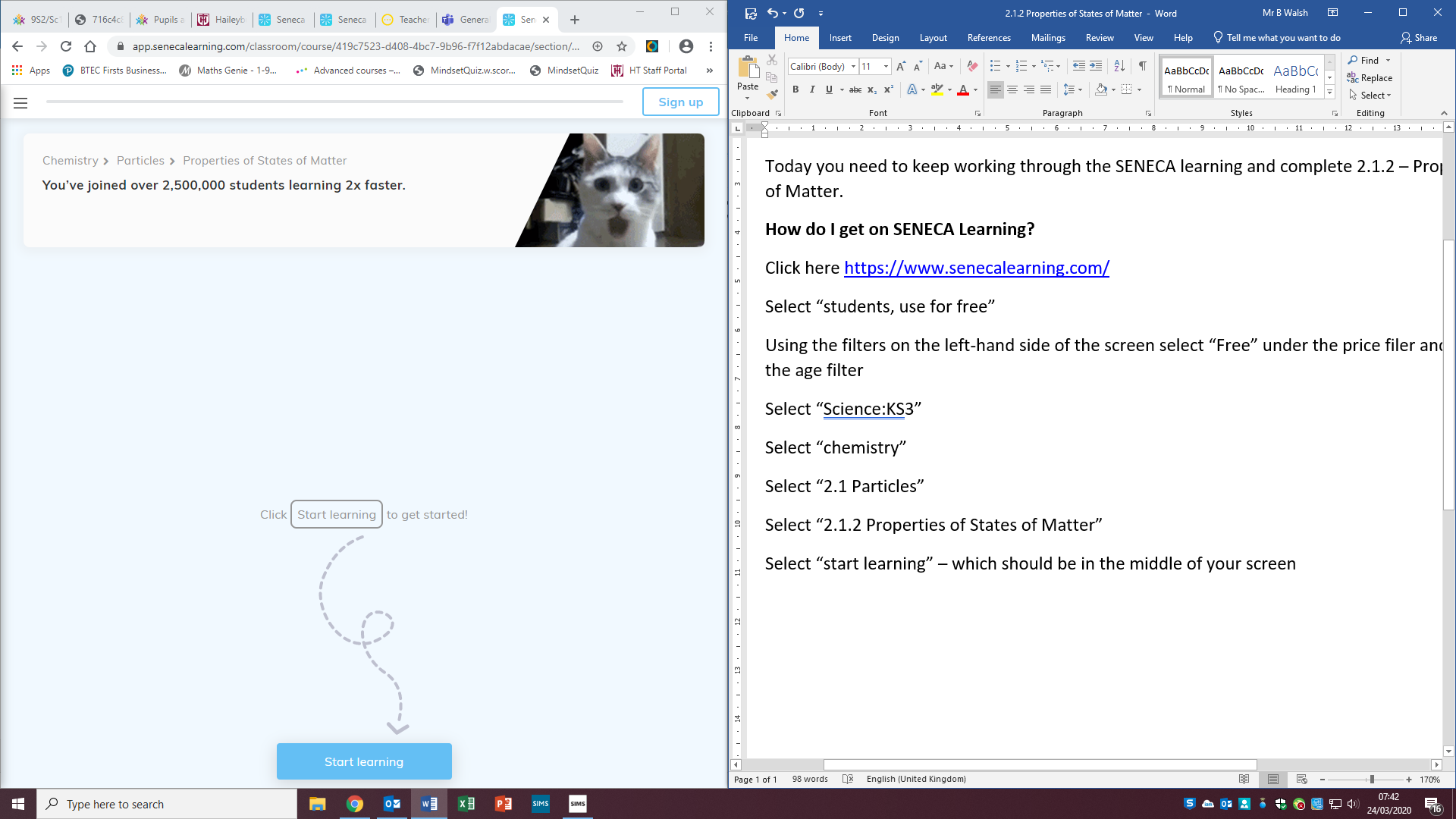 Task 2How do I use SENECA Learning?After you have clicked on “start learning” – please see next page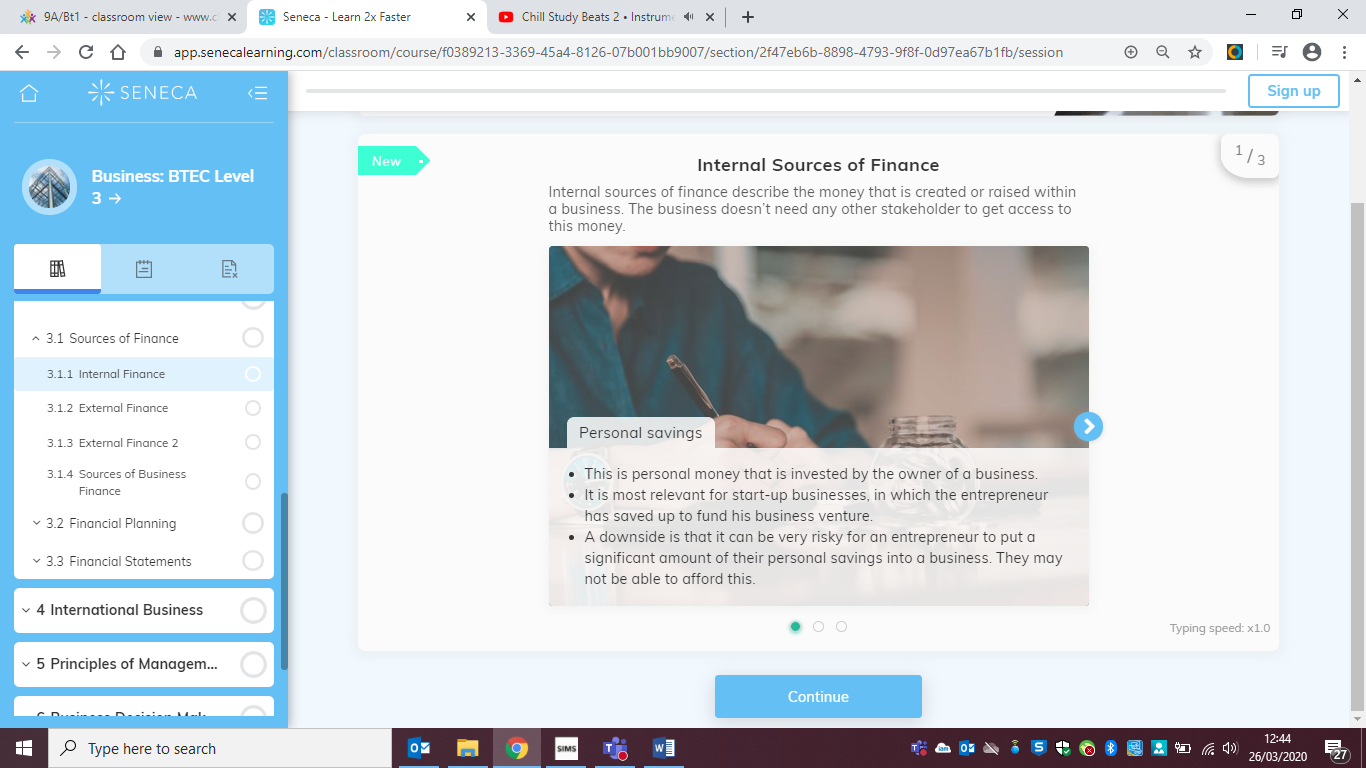 SEE NEXT PAGEWhat happens when you click continue?The computer will assess your learning on what you have completed. See below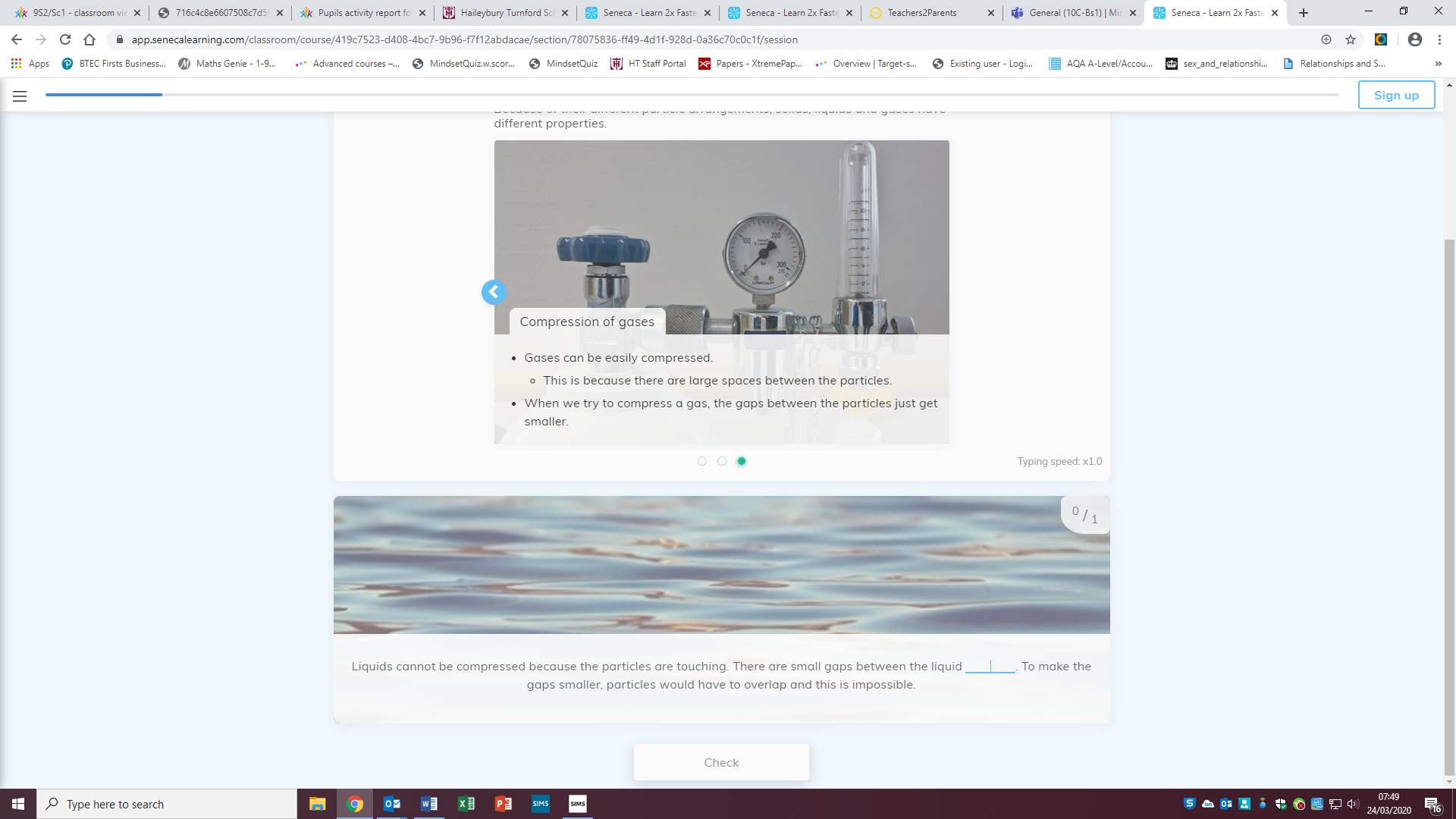 Turnover for task 3 detailsTask 3Now that you have learnt how to use SENECA you are required to complete the following sections filling in the grid as you go. There is 15 hours of work belowTask 4Extension activitiesThe Business Environment that all firms operate in have large impacts on the decision making of the business. Complete the following tasks from the same area of SENECA – BTEC Level 3 – these relate directly to Accounting. There is another 10 hours of learning below.Task detailDate startedDate finishedSummary of my learning – what did I learn? What questions do I have for my teacher?3.1.1 Internal Finance3.1.2 External Finance3.1.3 External Finance 23.1.4 Sources of Business Finance3.2.1 Revenue3.2.2 Costs3.2.3 Cash and Cash Flow3.2.1 Cash and Cash flow 23.2.5 Break -Even Analysis3.2.6 Profits3.3.1 Balance Sheets3.3.2 Income statements3.3.3 LiquidityTask detailDate startedDate finishedSummary of my learning – what did I learn? What questions do I have for my teacher?1.3.1 External Influences1.3.2 Political and Legal Change1.3.3 Economic Environment1.3.4 Social & Technological Environment1.3.5 Lifestyle1.3.6 Corporate Social Responsibility1.3.7 The Competitive Environment1.3.8 Innovation1.3.9 Risk and Uncertainty